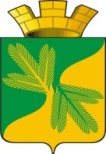 Ханты - Мансийский автономный округ – ЮграСоветский район ГЛАВА ГОРОДСКОГО ПОСЕЛЕНИЯ ТАЁЖНЫЙП О С Т А Н О В Л Е Н И Е 5 декабря 2022 года									                  № 10О назначении публичных слушаний  по проекту решения Совета депутатов  городского поселения Таёжный «О бюджете городского поселения Таёжныйна 2023 год и плановый период 2024 – 2025гг.»В соответствии с Федеральным законом от 06.10.2003 № 131-ФЗ «Об общих принципах организации местного самоуправления в Российской Федерации», статьей 45 Устава городского поселения Таёжный, решениями  Совета депутатов городского поселения Таежный от 26.05.2021 № 139 «Об утверждении Порядка организации и проведения публичных слушаний в муниципальном образовании городское поселение Таежный», от 28.07.2015 № 95 «Об утверждении положения о бюджетном процессе в городском поселении Таёжный Советского района»:1. Назначить по инициативе главы городского поселения Таёжный публичные слушания по проекту решения Совета депутатов городского поселения Таёжный «О бюджете городского поселения Таёжный на 2023 год и плановый период 2024 – 2025гг.» (далее публичные слушания) (приложение 1).2. Общий срок проведения публичных слушаний составляет 15 дней.3. Публичные слушания проводятся 20 декабря 2022 года по адресу: Ханты-Мансийский автономный округ – Югра, Советский район, п. Таёжный, ул. Железнодорожная, д. 11, время начала публичных слушаний 17.00 часов по местному времени.4. Назначить организационный комитет по проведению публичных слушаний (далее – оргкомитет) в следующем составе:       Начальник финансово – экономического отдела  – Кузьмина Любовь Анатольевна, главный специалист по доходам, финансовой и налоговой политике финансово – экономического отдела Шибакова Мария Юрьевна, депутат Совета поселения, член постоянной комиссии по бюджету, налогам и финансам – Захаренко Светлана Владимировна.5. Утвердить:5.1. Порядок приема предложений и замечаний к проекту решения Совета депутатов городского поселения Таёжный «О бюджете городского поселения Таёжный на 2023 год и плановый период 2024 – 2025гг.» (приложение 2);5.2. Порядок проведения публичных слушаний (приложение 3).6. Опубликовать настоящее постановление в газете «Вестник Таёжного», и разместить на официальном сайте городского поселения Таёжный.7. Настоящее постановление вступает в силу после его опубликования.Глава  городского поселения Таёжный                                                                      А.Р. АшировПриложение 1к постановлению главыгородского поселения Таёжныйот  05.12.2022 г.  № 10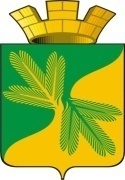 Ханты-Мансийский автономный округ - ЮграСоветский районСОВЕТ   ДЕПУТАТОВГОРОДСКОГО ПОСЕЛЕНИЯ ТАЁЖНЫЙР Е Ш Е Н И Е (ПРОЕКТ)О бюджете городского поселения Таёжный на 2023 год и на плановый период  2024 и 2025 годовВ соответствии с Федеральным законом от 06.10.2003г. № 131-ФЗ «Об общих принципах организации местного самоуправления в Российской Федерации», с Бюджетным кодексом Российской Федерации, Уставом городского поселения Таёжный, «Положения о бюджетном процессе в муниципальном образовании г.п. Таёжный» от 28.07.2015 № 95 «Об утверждении положения о бюджетном процессе в городском поселении Таёжный Советского района», учитывая результаты публичных слушаний,СОВЕТ ДЕПУТАТОВ ГОРОДСКОГО ПОСЕЛЕНИ ТАЕЖНЫЙ РЕШИЛ:Статья 1. Основные характеристики бюджета городского поселения Таёжный на 2023 год и на плановый период 2024 и 2025 годов	1. Утвердить основные характеристики бюджета городского поселения Таёжный на 2023 год:1) общий объем доходов бюджета городского поселения Таёжный в сумме 42 093 374 рубля 55 копеек, согласно приложению 1 к настоящему решению;2) общий объем расходов бюджета городского поселения Таёжный в сумме 42 093 374 рубля 55 копеек; 3) дефицит (профицит) бюджета городского поселения Таёжный в сумме 0 рублей 00 копеек;4) верхний предел муниципального внутреннего долга городского поселения Таёжный на 1 января 2024 года в сумме 0 рублей 00 копеек, в том числе верхний предел долга по муниципальным гарантиям городского поселения Таёжный в сумме 0 рублей 00 копеек;5) объем расходов на обслуживание муниципального внутреннего долга городского поселения Таёжный в сумме  0 рублей 00 копеек.2.  Утвердить основные характеристики бюджета городского поселения Таёжный на плановый период 2024 и 2025 годов:1) общий объем доходов бюджета городского поселения Таёжный на 2024 год в сумме 43 025 232 рубля 69 копеек и на 2025 год в сумме 38 987 386 рублей 22 копейки, согласно приложению 2 к настоящему решению;2) общий объем расходов бюджета городского поселения Таёжный на 2024 год в сумме 43 025 232 рубля 69 копеек и на 2025 год в сумме 38 987 386 рублей 22 копейки, в том числе условно утвержденные расходы на 2024 год в сумме 1 075 630 рублей 82 копейки и на 2025 год в сумме 1 974 369 рублей 31 копейка;3) дефицит (профицит) бюджета городского поселения Таёжный на 2024 год в сумме 0 рублей 00 копеек и на 2025 год в сумме 0 рублей 00 копеек;4) верхний предел муниципального внутреннего долга городского поселения Таёжный на 1 января 2025 года в сумме 0 рублей 00 копеек, в том числе верхний предел долга по муниципальным гарантиям городского поселения Таёжный на 1 января 2025 года в сумме 0 рублей 00 копеек;5) верхний предел муниципального внутреннего долга городского поселения Таёжный на 1 января 2026 года в сумме 0 рублей 00 копеек, в том числе верхний предел долга по муниципальным гарантиям городского поселения Таёжный на 1 января 2026 года в сумме 0 рублей 00 копеек;6) объем расходов на обслуживание муниципального внутреннего долга городского поселения Таёжный на 2024 год в сумме 0 рублей 00 копеек и на 2025 год в сумме 0 рублей 00 копеек.Статья 2. Бюджетные ассигнования бюджета городского поселения Таёжный на 2023 год и на плановый период 2024 и 2025 годов 1. Утвердить распределение бюджетных ассигнований по разделам и подразделам  классификации расходов бюджета городского поселения Таёжный: 1)   на 2023 год согласно приложению 3 к настоящему решению;2) на плановый период 2024 и 2025 годов согласно приложению 4 к настоящему решению.2. Утвердить ведомственную структуру расходов бюджета городского поселения Таёжный, в том числе в ее составе перечень главных распорядителей средств бюджета городского поселения Таёжный:1)   на 2023 год согласно приложению 5 к настоящему решению;2) на плановый период 2024 и 2025 годов согласно приложению 6 к настоящему решению.3. Утвердить распределение бюджетных ассигнований по разделам, подразделам, целевым статьям (муниципальным программам городского поселения Таёжный и непрограммным направлениям деятельности), группам и подгруппам видов расходов классификации расходов бюджета городского поселения Таёжный:1)   на 2023 год согласно приложению 7 к настоящему решению;2)  на плановый период 2024 и 2025 годов согласно приложению 8 к настоящему решению.4. Утвердить распределение бюджетных ассигнований по целевым статьям (муниципальным программам городского поселения Таёжный и непрограммным направлениям деятельности), группам и подгруппам видов расходов классификации расходов бюджета городского поселения Таёжный:1)   на 2023 год согласно приложению 9 к настоящему решению;2)  на плановый период 2024 и 2025 годов согласно приложению 10 к настоящему решению.5. Утвердить общий объем бюджетных ассигнований, направляемых на исполнение публичных нормативных обязательств:1)   на 2023 год в сумме 302 496 рублей 00 копеек;2)   на 2024 год в сумме 302 496 рублей 00 копеек;3)   на 2025 год в сумме 302 496 рублей 00 копеек.6. Утвердить в составе расходов бюджета городского поселения Таёжный резервный фонд администрации городского поселения Таёжный на 2023 год в сумме 10 000 рублей 00 копеек, на 2024 год в сумме 10 000 рублей 00 копеек, на 2025 год в сумме  10 000 рублей 00 копеек. 7. Утвердить предоставление субсидий юридическим лицам (за исключением субсидий государственным (муниципальным) учреждениям), индивидуальным предпринимателям, физическим лицам из средств бюджета городского поселения Таёжный:1) на 2023 год в сумме 0 рублей 00 копеек;2) на 2024 год в сумме 0 рублей 00 копеек и на 2025 год в сумме 0 рублей 00 копеек.  Субсидии из бюджета городского поселения Таёжный предоставляются в порядке, установленном постановлением администрации городского поселения Таёжный.8. Утвердить объем бюджетных ассигнований муниципального Дорожного фонда городского поселения Таёжный:1) на 2023 год в сумме 3 619 700 рублей 00 копеек согласно приложению 11 к настоящему решению;2) на 2024 год в сумме 3 677 700 рублей 00 копеек и на 2025 год в сумме 3 677 700 рублей 00 копеек согласно приложению 12 к настоящему решению.Статья 3. Особенности использования бюджетных ассигнований на обеспечение деятельности органов местного самоуправления городского поселения Таёжный и муниципальных учреждений городского поселения Таёжный           1. Установить, что органы местного самоуправления городского поселения Таёжный не вправе принимать решения, приводящие к увеличению в 2023 году штатной численности работников муниципальных учреждений и органов местного самоуправления городского поселения Таёжный, за исключением случаев принятия решений по передаче отдельных полномочий Российской Федерации, Ханты-Мансийского автономного округа – Югры городскому поселению Таёжный, заключения соглашений о передаче городскому поселению Таёжный отдельных полномочий по решению вопросов местного значения, и ввода новых объектов капитального строительства.          2. Установить, что в случаях невыполнения доходной части бюджета городского поселения Таёжный в 2023 году в первоочередном порядке подлежат финансированию социально-значимые расходы, связанные с оплатой труда и начислениями на выплаты по оплате труда, оплатой коммунальных услуг, социальным обеспечением по гарантиям и компенсациям, оплатой услуг связи, публичными нормативными обязательствами.Статья 4. Межбюджетные трансферты 1. Утвердить общий объем межбюджетных трансфертов, передаваемых бюджету Советского района из бюджета городского поселения Таёжный:1) на 2023 год в сумме 664 616 рубля 00 копеек;2) на 2024 год в сумме 664 616 рубля 00 копеек;3) на 2025 год в сумме 664 616 рубля 00 копеек.2. Утвердить объем межбюджетных трансфертов, получаемых из других бюджетов бюджетной системы Российской Федерации на 2023 год в сумме 34 110 474 рубля 55 копеек, из них:1)  дотация на выравнивание бюджетной обеспеченности поселений в сумме 13 925 991 рубль 00 копеек;2) субвенция бюджетам городских поселений на выполнение передаваемых полномочий субъектов Российской Федерации в сумме 39 202 рубля 82 копейки;3)  субвенция бюджетам городских поселений на регистрацию актов гражданского состояния в сумме 25 623 рубля 73 копейки;4) субвенция на осуществление первичного воинского учета на территориях, где отсутствуют военные комиссариаты в сумме 297 300 рублей 00 копеек;5)  иные межбюджетные трансферты в сумме 19 822 357 рублей 00 копеек.3. Утвердить объем межбюджетных трансфертов, получаемых из других бюджетов бюджетной системы Российской Федерации на 2024 год в сумме 34 831 632 рубля 69 копеек, из них:1) дотация на выравнивание бюджетной обеспеченности поселений в сумме 14 212 879 рублей 00 копеек;2) субвенция бюджетам городских поселений на выполнение передаваемых полномочий субъектов Российской Федерации в сумме 12 164 рубля 96 копеек;3) субвенция бюджетам городских поселений на регистрацию актов гражданского состояния в сумме 25 623 рубля 73 копейки;4) субвенция на осуществление первичного воинского учета на территориях, где отсутствуют военные комиссариаты в сумме 311 200 рублей 00 копеек;5)  иные межбюджетные трансферты в сумме 20 269 765 рублей 00 копеек.4.  Утвердить объем межбюджетных трансфертов, получаемых из других бюджетов бюджетной системы Российской Федерации на 2025 год в сумме 30 721 386 рублей 22 копейки, из них:1)  дотация на выравнивание бюджетной обеспеченности поселений в сумме 13 468 103 рубля 00 копеек;2) субвенция бюджетам городских поселений на выполнение передаваемых полномочий субъектов Российской Федерации в сумме 6 240 рублей 49 копеек;3)  субвенция бюджетам городских поселений на регистрацию актов гражданского состояния в сумме 25 623 рубля 73 копейки;4) субвенция на осуществление первичного воинского учета на территориях, где отсутствуют военные комиссариаты в сумме 322 600 рублей 00 копеек;5)  иные межбюджетные трансферты в сумме 16 848 819 рублей 00 копеек.Статья 5. Муниципальные долговые обязательства городского поселения Таёжный в валюте Российской Федерации 1. Утвердить программу муниципальных внутренних заимствований городского поселения Таёжный на 2023 год согласно приложению 13 к настоящему решению, на плановый период 2024 и 2025 годов согласно приложению 14.   2. Утвердить программу муниципальных гарантий городского поселения Таёжный на 2023 год согласно приложению 15 к настоящему решению, на плановый период 2024 и 2025 годов согласно приложению 16.  Статья 6. Источники финансирования дефицита бюджета городского поселения Таёжный   1.  Утвердить источники внутреннего финансирования дефицита бюджета городского поселения Таёжный на 2023 год согласно приложению 17 к настоящему решению, на плановый период 2024 и 2025 годов согласно приложению 18.  Статья 7. Особенности исполнения бюджета городского поселения Таёжный  в 2023 году  1. Установить, что уполномоченным органом по обмену информацией по лицевым счетам в электронном виде (электронными документами) между Управлением Федерального казначейства по Ханты-Мансийскому автономному округу - Югре и главными администраторами поступлений в бюджет городского поселения Таёжный, является администрация городского поселения Таёжный, на основании Соглашения об информационном взаимодействии, заключенном между Управлением Федерального казначейства по Ханты-Мансийскому автономному округу - Югре и администрацией городского поселения Таёжный.   2.  Разрешить администрации городского поселения Таёжный в соответствии с пунктом 8 статьи 217 Бюджетного кодекса Российской Федерации вносить изменения в сводную бюджетную роспись бюджета городского поселения Таёжный без внесения изменений в решение о бюджете по следующим основаниям:- перераспределение объема бюджетных ассигнований, предусмотренных главным распорядителем бюджетных средств на предоставление муниципальным бюджетным учреждениям городского поселения Таёжный субсидий на финансовое обеспечение выполнения муниципального задания на оказание муниципальных услуг (выполнение работ) и субсидий на цели, не связанные с финансовым обеспечением выполнения муниципального задания, между разделами, подразделами, целевыми статьями, подгруппами видов расходов классификации расходов бюджета;-   увеличение объема бюджетных ассигнований по разделам, подразделам, целевым статьям и видам расходов классификации расходов бюджетов за счет средств, образовавшихся в связи с экономией в текущем финансовом году бюджетных ассигнований на оказание муниципальных услуг, в пределах общего объема бюджетных ассигнований, предусмотренных главному распорядителю бюджетных средств в текущем финансовом году на указанные цели, при условии, что увеличение объема бюджетных ассигнований по соответствующему виду расходов не превышает 10 процентов;-  изменение бюджетной классификации расходов бюджета городского поселения Таёжный, без изменения целевого направления средств в пределах объема бюджетных ассигнований, установленного решением о бюджете;-  в случае вступления в силу законов, предусматривающих осуществление полномочий органов государственной власти Ханты-Мансийского автономного округа - Югры за счет субвенций из других бюджетов бюджетной системы Российской Федерации - в пределах объема бюджетных ассигнований;-   в случае внесения изменений в Бюджетную классификацию Российской Федерации;- перераспределение бюджетных ассигнований между подпрограммами (мероприятиями) муниципальных программам городского поселения Таёжный, а так же между их соисполнителями, в пределах общего объема бюджетных ассигнований, предусмотренных на исполнение соответствующей муниципальной программы городского поселения Таёжный; - увеличение (уменьшение) бюджетных ассигнований на основании уведомлений о бюджетных ассигнованиях, планируемых к поступлению из бюджета Советского района в части межбюджетных трансфертов, имеющих целевое назначение;- получение безвозмездных поступлений от физических и юридических лиц, имеющих целевое назначение, сверх объемов, утвержденных решением о бюджете городского поселения Таёжный, а так же в случае сокращения (возврата при отсутствии потребности) указанных средств;- перераспределение бюджетных ассигнований в пределах, предусмотренных главным распорядителям средств бюджета городского поселения Таёжный, между разделами, подразделами, целевыми статьями, подгруппами видов расходов классификации расходов бюджета, на предоставление межбюджетных трансфертов в бюджет Советского района в целях исполнения переданных полномочий по решению вопросов местного значения, при условии заключения соглашений о передаче полномочий, в размере, установленном заключенными соглашениями о передаче полномочий.3. Установить, что обязательства, вытекающие из муниципальных контрактов (договоров), исполнение которых осуществляется за счет средств бюджета городского поселения Таёжный, принятые получателями бюджетных средств городского поселения Таёжный с нарушениями законодательства Российской Федерации сверх утвержденных им ассигнований, не подлежат оплате за счет средств бюджета городского поселения Таёжный на 2023 год. 4. Разрешить администрации городского поселения Таёжный осуществлять расходы по соответствующему разделу бюджетной классификации на затраты, связанные с защитой интересов администрации в судах.5. Установить, что решения Совета депутатов городского поселения Таёжный и иные муниципальные правовые акты администрации городского поселения Таёжный, влекущие дополнительные расходы средств бюджета городского поселения Таёжный  на 2023 год, а также сокращающие доходную базу бюджета городского поселения Таёжный, реализуются и применяются только при наличии соответствующих источников дополнительных поступлений в бюджет городского поселения Таёжный и (или) при сокращении расходов по конкретным статьям бюджета городского поселения Таёжный на 2023 год, а также после внесения соответствующих изменений в настоящее решение. 6. Установить, что не использованные на 1 января 2023 года остатки межбюджетных трансфертов, полученные бюджетом городского поселения Таёжный из бюджета Советского района в форме субвенций и иных межбюджетных трансфертов, имеющих целевое назначение, подлежат возврату в бюджет Советского района в 2023 году в сроки, установленные в решении Думы Советского района о бюджете.Перечень остатков межбюджетных трансфертов, которые могут быть переданы из бюджета Советского района в бюджет городского поселения Таёжный в 2023 году, при установлении главными администраторами доходов бюджета Ханты-Мансийского автономного округа - Югры от возврата остатков межбюджетных трансфертов потребности в их использовании в 2023 году на те же цели, устанавливается постановлением администрации Советского района.Главные администраторы доходов бюджета Советского района от возврата остатков межбюджетных трансфертов принимают решения о наличии (отсутствии) потребности в остатках межбюджетных трансфертов, не использованных в отчетном финансовом году, в порядке, установленном администрацией Советского района, с учетом требований Бюджетного кодекса Российской Федерации.2. Опубликовать (обнародовать) настоящее решение в газете «Вестник Таёжного» и разместить на официальном сайте городского поселения Таёжный. 3. Настоящее решение вступает в силу  с 01  января 2023 года. Приложения размещены на официальном сайте в разделе Публичные слушанияПриложение 2к постановлению главыгородского поселения Таёжныйот 05.12.2022 № 10Порядок приема предложений и замечанийк проекту решения Совета депутатов городского поселения Таёжный «О бюджете городского поселения на 2023 год и плановый период 2024-2025 гг.»Предложения и замечания к проекту решения Совета депутатов городского поселения Таёжный «О бюджете городского поселения на 2023 год и плановый период 2024-2025гг.» (далее Проект) представляются участниками публичных слушаний:1) с 05 декабря 2022 года по 20 декабря 2022 года в оргкомитет по проведению публичных слушаний по Проекту; 2) в день публичных слушаний 20 декабря 2022 по адресу: Ханты-Мансийский автономный округ – Югра, Советский район, п. Таёжный, ул. Железнодорожная, д. 11, во время проведения публичных слушаний в письменной форме или устно.Предложения и замечания к Проекту представляются участниками публичных слушаний в оргкомитет одним из способов:в письменной форме лично по адресу: ул. Железнодорожная, д. 11, 2 этаж, кабинет ФЭО, пос. Таёжный, согласно графику работы по местному времени:понедельник с 9 до 13 часов и с 14 до 18 часов; вторник – пятница с 9 часов до 13 часов и с 14 до 17 часов;в письменной форме на почтовый адрес: 628259, ул. Железнодорожная, д. 11, пос. Таёжный, Советский район, Ханты-Мансийский автономный округ – Югра; в форме электронного документа на электронный адрес: taiga-admih-xmao@mail.ruПредложения или замечания к Проекту представляются участниками публичных слушаний с указанием фамилии, имени, отчества (последнее при наличии), даты рождения, адреса места жительства и контактного телефона. Предложения или замечания, поступившие от участников публичных слушаний
в оргкомитет, регистрируются секретарем оргкомитета в журнале регистрации предложений и замечаний к Проекту в день их поступления.Основания отказа в приеме предложений и замечаний к Проекту:предложения и замечания к Проекту поступили с нарушением требований, установленных пунктами 1 - 3 настоящего Порядка;предложения и замечания к Проекту поступили после окончания публичных слушаний, после 20 декабря 2022 года.Участнику публичных слушаний, представившему предложения и замечания
к Проекту с нарушениями, указанными в пункте 5 настоящего Порядка, направляется письменный мотивированный отказ в приеме предложений и замечаний к Проекту.Приложение 3к постановлению главыгородского поселения Таёжныйот 05.12.2022 № 10Порядок проведения публичных слушанийпо проекту решения Совета депутатов городского поселения Таёжный «О бюджете городского поселения на 2023 год и плановый период 2024-2025гг.»Публичные слушания по проекту решения Совета депутатов городского поселения Таёжный «О бюджете городского поселения на 2023 год и плановый период 2024-2025гг.» (далее публичные слушания, Проект соответственно) проводятся 15 дней по адресу: Ханты-Мансийский автономный округ – Югра, Советский район, п. Таёжный, ул. Железнодорожная, д. 11.Регистрация участников публичных слушаний открывается 20 декабря 2022 года в 16.45 часов по местному времени по адресу: Ханты-Мансийский автономный округ – Югра, Советский район, п. Таёжный, ул. Железнодорожная, д. 11 и осуществляется на всем протяжении публичных слушаний. Для регистрации участником публичных слушаний предъявляется документ, удостоверяющий личность.При регистрации указывается фамилия, имя, отчество (последнее при наличии), дата рождения, адрес места жительства, контактный телефон участника публичных слушаний.В помещение, указанное в пункте 1 настоящего Порядка, не допускаются лица,
не зарегистрированные в качестве участников публичных слушаний.Председательствующим на публичных слушаниях является председатель организационного комитета (далее оргкомитета) или член оргкомитета, исполняющий его обязанности. Председательствующий на публичных слушаниях (далее – Председательствующий) открывает публичные слушания в день, в месте и время начала, указанные в пункте 1 настоящего Порядка, оглашает Проект, инициатора публичных слушаний, Порядок проведения публичных слушаний.Председательствующий предоставляет слово в следующем порядке:представителю инициатора публичных слушаний для подробного разъяснения и обоснования Проекта;участникам публичных слушаний, внесшим предложения и замечания к Проекту в уполномоченный орган, зарегистрированных в хронологическом порядке в журнале регистрации предложений и замечаний к Проекту;участникам публичных слушаний, внесшим предложения и замечания к Проекту, во время проведения публичных слушаний в порядке очередности поступления предложений и замечаний к Проекту;всем желающим участникам публичных слушаний;лицам, приглашенным к участию в публичных слушаниях в качестве экспертов (далее эксперты), для оглашения предложений, замечаний и рекомендаций к Проекту (при необходимости);членам уполномоченного органа (при необходимости).Время выступления устанавливается:для представителя инициатора публичных слушаний – не более 10 минут;для участника публичных слушаний – не более 5 минут;для эксперта – не более 10 минут;для членов уполномоченного органа - не более 5 минут.Участники публичных слушаний выступают на публичных слушаниях, отвечают на реплики и задают вопросы только с разрешения председательствующего.Участник публичных слушаний, выступающий на публичных слушаниях, перед началом выступления громко и четко называет свою фамилию, имя, отчество (последнее при наличии), при необходимости должность и статус, в котором они присутствуют на публичных слушаниях.Выступления участников публичных слушаний допускаются только по Проекту, иным вопросам, связанным с проведением публичных слушаний.Участники публичных слушаний вправе использовать в своём выступлении вспомогательные материалы.Участник публичных слушаний, выступающий на публичных слушаниях,
не вправе употреблять в своем выступлении грубые, оскорбительные выражения, наносящие вред чести и достоинству, деловой репутации участникам публичных слушаний, призывать к незаконным действиям, использовать заведомо ложную информацию, допускать необоснованные обвинения в чей-либо адрес.Председательствующий задает вопросы выступающим участникам публичных слушаний, дает возможность участникам публичных слушаний, членам уполномоченного органа задать уточняющие вопросы по позиции и (или) аргументам выступающего и дополнительное время для ответов на вопросы и пояснения.Председательствующий организует прения по Проекту, предложениям и замечаниям, поступившим от участников публичных слушаний, и определяет их время.Предложение или замечание участника публичных слушаний снимается с обсуждения председательствующим, в случае если такое предложение или замечание участника публичных слушаний по Проекту противоречит федеральному законодательству, законодательству Ханты-Мансийского автономного округа – Югры, Уставу городского поселения Таёжный или не относится по существу к Проекту. Участники публичных слушаний не вправе препятствовать проведению публичных слушаний.Председательствующий обеспечивает порядок на публичных слушаниях.В случае нарушения Порядка проведения публичных слушаний председательствующий обязан принять меры к пресечению таких нарушений.Лица, не соблюдающие Порядок проведения публичных слушаний, могут быть удалены из помещения, указанного в пункте 1 настоящего Порядка, по решению председательствующего.При проведении публичных слушаний ведется протокол и при необходимости аудио - и/или видеозапись публичных слушаний.Уполномоченным органом при наличии технической возможности может быть организована прямая трансляция публичных слушаний на официальном сайте городского поселения Таёжный в информационно-телекоммуникационной сети «Интернет».Председательствующий закрывает публичные слушания.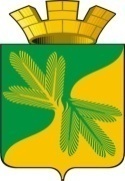 МУНИЦИПАЛЬНОЕ СРЕДСТВО МАССОВОЙ ИНФОРМАЦИИ ОРГАНОВ МЕСТНОГО САМОУПРАВЛЕНИЯГОРОДСКОГО ПОСЕЛЕНИЯ ТАЁЖНЫЙОФИЦИАЛЬНО:ОФИЦИАЛЬНЫМ ОПУБЛИКОВАНИЕМ МУНИЦИПАЛЬНЫХ ПРАВОВЫХ АКТОВ ЯВЛЯЕТСЯ ИХ ОПУБЛИКОВАНИЕ В ГАЗЕТЕ  «ВЕСТНИК ТАЁЖНОГО СТАТЬЯ 35 ПУНКТ 3 УСТАВА ГОРОДСКОГОПОСЕЛЕНИЯ ТАЁЖНЫЙ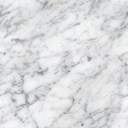 